ЕПИДЕМИОЛОГИЧНА ОБСТАНОВКА ЗА ОБЛАСТ ДОБРИЧ През периода са регистрирани общо 103 случая на заразни заболявания, от които :55 случая на грип и остри респираторни заболявания (ОРЗ).             Общата заболяемост от грип и ОРЗ за областта е 65,79 %ооо на 10000 души.      Регистрирани остри респираторни заболявания (ОРЗ) по възрастови групи през периода: 45 регистрирани случая на заболели от COVID-19; 2 случая на въздушно-капкова инфекция – варицелa; 1 случай на паразитологична инфекция –  ламблиоза;На територията на област Добрич през отчетния период няма регистрирани хранителни взривове.ДИРЕКЦИЯ „НАДЗОР НА ЗАРАЗНИТЕ БОЛЕСТИ”Проверки на обекти в лечебни заведения за болнична и извънболнична медицинска помощ– 4 бр.Извършени са епидемиологични проучвания на регистрирани заразни болести - 48 бр.В отдел Медицински изследвания са взети  127 проби за PCR тест, от тях 20 положителни.През консултативния кабинет по СПИН /КАБКИС/ няма преминали лица. ДИРЕКЦИЯ „МЕДИЦИНСКИ ДЕЙНОСТИ”Извършени са общо 17 проверки, от които 6 на лечебни заведения за болнична помощ, 1 на лечебно заведение за извънболнична помощ, 9 проверки на аптеки, 1 на дрогерия. Няма установени нарушения. По Наредба №3 от 05.04.2019г. за медицинските дейности извън обхвата на ЗЗО, за които МЗ субсидира лечебните заведения и за критериите и реда за субсидиране  на лечебните заведения, са извършени 5 проверки в ЛЗБП. Подготвени и изпратени 2 бр. документи за промяна в обстоятелствата към Изпълнителна Агенция Медицински надзор за издаване удостоверения   на ОПЛ.Издадени са 3 заповеди за промяна на състава на ЛКК или промяна часовете за заседания.Приети  и обработени- 3 жалби.За периода в РКМЕ са приети и обработени 159 медицински досиета, извършени са 120 справки, изготвени са 153 преписки и 55 бр.МЕД за протокола за ТП на НОИ, проверени са 85 експертни решения (ЕР).ДИРЕКЦИЯ „ОБЩЕСТВЕНО ЗДРАВЕ”Предварителен здравен контрол: 1 експертен съвет- при РЗИ. Разгледани са 4 проектни  документации, издадени  са  2  здравни заключения и 2 становища по процедурите на ЗООС.Извършени са 6 проверки на обекти с обществено предназначение (ООП) в процедура по регистрация, вкл. и по изпълнение на предписания. Регистрирани са 6  обекта с обществено предназначение (ООП).През периода са извършени  248 основни проверки по текущия здравен контрол.Реализираните насочени проверки са общо 338: 94- във връзка с контрола по тютюнопушенето и продажбата на алкохол; 3- по сигнали; 10- по изпълнение на издадени предписания; 84 по осъществяване контрола върху ДДД-мероприятията; 147 – в обекти с обществено предназначение  и др. общественодостъпни места относно спазване на противоепидемичните мерки.Лабораторен контрол:Питейни води: физико-химичен и микробиологичен контрол - 6 бр. проби – съответстват на нормативните изисквания.Минерални води: микробиологичен контрол-2 бр. проби – съответстват на нормативните изисквания.Води за къпане: •	Басейни: физико-химичен и микробиологичен контрол- 2 бр. проби– съответстват на нормативните изисквания.Козметични продукти: физико-химичен и микробиологичен контрол- 5 бр. проби– съответстват на нормативните изисквания.Биоциди и дезинфекционни разтвори: не са пробонабирани.Физични фактори на средата: Във връзка с програмата за мониторинг на шум в гр. Добрич е извършено (съвместно с отдел ДЗК) измерване на имисионния шум в 7 пункта – взети са 30 проби, от които 21 надвишават допустимите норми.По отношение на констатираните отклонения от здравните норми са предприети следните административно-наказателни мерки:издадено е  1  предписание за провеждане на задължителни хигиенни и противоепидемични мерки;издадена е  1 заповед за спиране реализацията и пренасочване на стоки със значение за здравето.Дейности по профилактика на болестите и промоция на здравето (ПБПЗ):Извършена е оценка на седмични учебни разписания на учебните занятия за първи срок на учебната 2020/2021 г. за 9 учебни заведения от област Добрич, като 1 от тях не отговаря на здравните изисквания. Дадени са препоръки в протокола до директора на учебното заведение за отстраняването на несъответствията.Оказана  2 бр. методична дейност на 4 лица (медицински специалисти и директори на учебни заведения).Изготвен е информационен бюлетин във връзка с отбелязване на 16.10.2020 г. – Световен ден на прехраната, който е изпратен до местни медийни и електронни издания.СЕДМИЧЕН ОТЧЕТ ПО СПАЗВАНЕ ЗАБРАНАТА ЗА ТЮТЮНОПУШЕНЕЗа периода 09.10- 15.09.2020 г. по чл. 56 от Закона за здравето са извършени 127 проверки в 127 обекта (35 детски и учебни заведения, 62 други закрити обществени места по смисъла на § 1а от допълнителните разпоредби на Закона за здравето, 30 открити обществени места). Не са констатирани нарушения на въведените забрани и ограничения за тютюнопушене в закритите и някои открити обществени места. Няма издадени предписания и актове.Д-Р СВЕТЛА АНГЕЛОВАДиректор на Регионална здравна инспекция-Добрич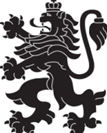 РЕПУБЛИКА БЪЛГАРИЯМинистерство на здравеопазванетоРегионална здравна инспекция-ДобричСЕДМИЧЕН ОПЕРАТИВЕН БЮЛЕТИН НА РЗИ-ДОБРИЧза периода 09.10- 15.10.2020 г. (42-ра седмица)  0-4 г.5-14 г.15-29 г.30-64 г+65 г.общоЗаболяемост %оо1822132-5565,79  %ооо